COMMUNIQUÉ DE PRESSE (N° 469)18 janvier 2018	POUR PARUTION IMMÉDIATEIQD offre un nouveau OCXO ultra-stable et à faible bruit de phase pour les applications de communication haute performanceIQD lance un nouvel oscillateur à quartz thermostatés (OCXO) ultra-stable et à faible bruit de phase offrant d’excellentes performances de stabilité de fréquence descendant jusqu’à ±1ppb (parties par milliard) sous une plage de température industrielle comprise entre -40 et 85 degrés Celsius. Avec un bruit de phase exceptionnel généralement compris entre -120dBC/Hz @10Hz et -155dBc/Hz @10kHz, l’IQOV-114 est idéal pour une utilisation sur Stratum 3, les stations de base 4G/LTE/5G, les applications de diffusion, Ethernet, de communications par satellite, Sonet/SDH, les radars et les applications Wi-Max.La gamme de fréquence de l’IQOV-114 est comprise entre 8,192 et 30,72MHz et les fréquences actuellement développées sont : 8,192MHz, 10,0MHz, 12,80MHz, 13,0MHz, 15,36MHz, 16,384MHz, 19,2MHz, 20,0MHz et 30,72MHz. Ses performances de vieillissement sont excellentes à moins de ±0,5ppb par jour et à ±50ppb par an. L’écart de tension d’alimentation (mesure établie sur la fréquence observée à TA=25 degrés Celsius, avec un écart Vs de 3,13V à 3,47V et une charge=15pF) est de ±2ppb maximum alors que la stabilité à court terme ou la variance d’Allan (température stable, aucun EMI/EMC ou autre interférence, test après mise sous tension pendant 1h établie à 25 degrés Celsius; 1s) est de 0,01ppb maximum.Logé dans un boîtier monté en surface de 20 x 12,7mm à six tampons avec un socle FR4 et un couvercle métallique, cet OCXO basé sur une sortie HCMOS peut entraîner des charges allant jusqu’à 15pF et peut fonctionner à une tension de 3,3V pour une consommation maximale de 1000mA pendant le préchauffage et de 500mA maximum à un régime permanent à 25 degrés Celsius.Cette nouvelle série fait partie de la large gamme d’OCXOs d’IQD et offre un très faible bruit de phase dans des boîtiers ultra-compact. Retrouvez plus de renseignements sur l’IQOV-114 sur www.iqdfrequencyproducts.com.###Remarques pour les éditeurs :Avec une expérience de plus de 40 ans, IQD est un leader reconnu du marché des produits fréquentiels et appartient au groupe Würth Elektronik eiSosp, l’un des plus grands fabricants européens de composants passifs. Avec des clients dans plus de 80 pays, IQD offre une gamme allant du produit commercial à bas coût au produit extrêmement fiable utilisé dans les applications industrielles, automobiles et militaires : Quartz, Oscillateurs à horloge, Quartz et Oscillateurs AEC-Q200/TS16949, VCXOs, TCXOs, OCXOs, OCXOs synchronisés par GPS et Oscillateurs au rubidium.Notre capacité de production dépasse les 40 millions d’unités par mois et nous sommes en mesure de satisfaire aussi bien les commandes spéciales ponctuelles que les commandes de plusieurs millions d’unités. Par ailleurs, IQD offre aux clients de nombreux services d’assistance techniques et notamment : le support d’applications, la conception de produits personnalisés, le développement d’échantillons, les tests et blindages électriques, les tests de fréquence/température, le vieillissement accéléré du produit, le service de caractérisation de circuit et le test MTIE/TDEV (erreur d’intervalle de temps maximal/écart de temps). Les produits IQD sont utilisés par les plus grands fabricants du monde dans le secteur aérospatial, automobile, des communications, de l’informatique, de la consommation grand-public, industriel, médical et militaire. Notre gamme complète de produits est disponible à la vente directe auprès de l’une de nos équipes commerciales ou par l’intermédiaire de notre réseau international de distribution et de vente. Retrouvez plus de renseignements sur www.iqdfrequencyproducts.com.Autres renseignements : Becky Long
IQD Frequency Products Ltd
T : +44 (0)1460 270270
E : rebecca.long@iqdfrequencyproducts.com
W : www.iqdfrequencyproducts.comRejoignez-nous sur :   Facebook  -   Twitter  -   LinkedIn  Google Plus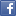 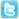 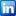 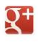 